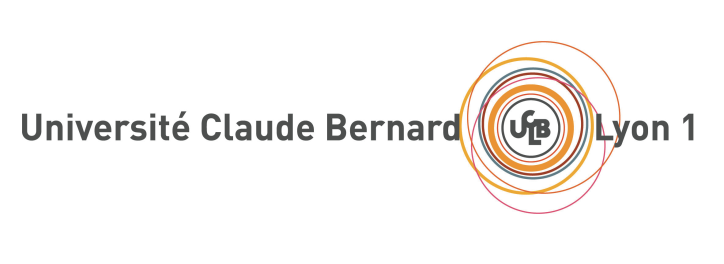 Direction de la Recherche et des Etudes Doctorales (D.R.E.D.) Pôle Doctorat & HDRBâtiment ATRIUM 43, Bd du 11 Novembre 1918 69622 VILLEURBANNE cedex HDRFORMULAIRE DE DEMANDE DE SOUTENANCE CONFIDENTIALITE DU MANUSCRIT                       ET/OU A SOUTENANCE A HUIS CLOS*Article 7 de l’arrêté du 23 novembre 1988 relatif à l’habilitation à diriger de recherches fixant le cadre national de la formation et les modalités conduisant à la délivrance du diplôme national de doctorat relatif à la formation doctorale : « La présentation des travaux est publique, toutefois si l’objet des travaux l’exige, le président ou le chef d’établissement peut prendre toutes disposition utile pour en protéger le caractère confidentiel »Date de la soutenance : ___ / ___ / ___ Nature de la demande :  Demande de confidentialité du manuscrit  Demande soutenance à huis-clos Demandeur : Nom et prénom du candidat : Adresse mail : Employeur du candidat à la date de la soutenance : Unité de Recherche : Sujet des travaux : Précisions sur la demande : Motivation de la demande de confidentialité du manuscrit et/ou de soutenance à huis clos (joindre au présent formulaire un courrier, précisant la motivation : par exemple démarche de protection – brevet, logiciel, savoir-faire - en cours…). 